Fondazione per la promozione dell’Associazione dei comuni svizzeriMODULO DI RICHIESTAdel 19 marzo 2018Allegati: piano del progetto, incluse le scadenzebudget del progettostatuti firmati dall’ente responsabile (se disponibili)rapporto annuale dell’ente responsabile (se disponibile)fotografieIl presente modulo e i relativi allegati vanno inoltrati in forma cartacea, rispettivamente elettronica (e-mail) a: indirizzo postaleFondazione per la promozione dell’Associazione dei comuni svizzeriLaupenstrasse 35, casella postale3001 Bernaindirizzo e-mailverband@chgemeinden.ch Informazioni generali Informazioni generali Ente responsabileComune o cittàRegione (comuni)Numero di abitantiIstituzione privata con scopi di pubblica utilità (associazione, fondazione)Nome: Indirizzo:Telefono:E-mail:Sito web:Partner di progetto (se presenti)(cantone, città/comune, attore della società civile)Nome del partner di progetto:Indirizzo:Ruolo nel progetto:Tipo di partenariato:(mandato di prestazioni, accordo di collaborazione, ecc.)Persona di contattoCognome / Nome:Funzione:Ufficio / Carica:Indirizzo: Telefono:E-mail:Lingua di corrispondenza (d, f, i)Informazioni sul progettoInformazioni sul progettoNome del progettoBreve descrizione del progetto(voglia p. f.  riassumere gli elementi essenziali in 1000 caratteri al massimo)Durata del progettodal    /    alDurata del cofinanziamento richiestodal    /    alPianificazione del progetto (scadenze e tappe)Da quando esiste il progetto?È stata allestita un’analisi dello stato attuale / dei bisogni?In quale modo il progetto contribuisce al rafforzamento dei comuni?A quali gruppi di destinatari si rivolge il progetto?Quali attori esterni all’amministrazione sono coinvolti nell’attuazione del progetto(parrocchie, centri di competenza / di consulenza, organizzazioni, associazioni, industria e artigianato, datori di lavoro, ecc.)Come viene garantito il coordinamento tra gli attori coinvolti?Come è assicurato il finanziamento?(budget del progetto, quota di fondi pubblici, quota di sovvenzioni, quote di altri mezzi)Per quanto tempo è assicurato il finanziamento?(aperto, fino a X anni, durevolmente)È prevista una valutazione del progetto?In caso affermativo, da parte di chi? sì	 no…Quali effetti positivi (miglioramenti) potrebbe già menzionare?Fotografie e altri documentiVoglia per favore inviarci 4-6 foto del progetto adatte alla pubblicazione in internet (min. 300 dpi) e non protette da copyright. Si prega di nominare le foto singolarmente.OsservazioniConfermaConfermaLa sottoscritta/Il sottoscritto conferma la correttezza e la completezza di tutte le indicazioni fornite nel presente modulo e nei documenti ad esso allegati e si impegna a comunicare alla Fondazione ogni modifica essenziale apportata al progetto oggetto del sostegno. Essa/Egli prende atto che la Fondazione pubblica informazioni concernenti i progetti che beneficiano di aiuti finanziari.La sottoscritta/Il sottoscritto conferma la correttezza e la completezza di tutte le indicazioni fornite nel presente modulo e nei documenti ad esso allegati e si impegna a comunicare alla Fondazione ogni modifica essenziale apportata al progetto oggetto del sostegno. Essa/Egli prende atto che la Fondazione pubblica informazioni concernenti i progetti che beneficiano di aiuti finanziari.Luogo, dataCognome e nomeFunzione……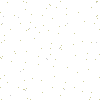 